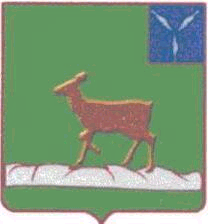 АДМИНИСТРАЦИИ ИВАНТЕЕВСКОГО МУНИЦИПАЛЬНОГО РАЙОНА  САРАТОВСКОЙ ОБЛАСТИР А С П О Р Я Ж Е Н И Ес. Ивантеевкаот 18.03.2021 г.  № 64-р  	           О мерах по поддержке малых форматов торговли          В целях обеспечения продовольственной безопасности, стимулирования предпринимательской активности и самозанятости граждан, расширения возможностей сбыта продукции отечественных производителей товаров, увеличения доходов и роста благосостояния граждан во исполнение распоряжения Правительства Российской Федерации от 30.01.2021 года № 208-р, руководствуясь Уставом Ивантеевского муниципального района Саратовской области:           1. Рекомендовать  органам местного самоуправления муниципальных образований Ивантеевского муниципального района:   дополнить Схемы размещения нестационарных торговых объектов и порядок предоставления торговых мест для размещения нестационарных торговых объектов:-   адресными ориентирами для размещения объектов мобильной торговли;- нормами, регламентирующими случаи размещения нестационарных торговых объектов и объектов развозной торговли без проведения торгов;-  нормами, регламентирующими предоставление компенсационных мест для размещения нестационарных торговых объектов в случае изъятия земельного участка по инициативе органа местного самоуправления;- обязательное информирование населения и хозяйствующих субъектов о возможностях для розничного сбыта товаров;           2.Рекомендовать организаторам ярмарок на территории Ивантеевского муниципального района обеспечить безлимитное размещение субъектов малого и среднего бизнеса, а также крестьянских (фермерских) хозяйств, граждан, ведущих личное подсобное хозяйство и занимающихся садоводством, огородничеством на ярмарочных площадках;         3. Рекомендовать производителям товаров на территории Ивантеевского муниципального района развивать собственную фирменную торговую сеть, в том числе посредством использования нестационарных торговых объектов и мест на розничных рынках и ярмарках;           4. Настоящее распоряжения подлежит обнародованию в установленном порядке и размещению в сети Интернет на официальном сайте администрации Ивантеевского муниципального района Саратовской области ivanteevka64.ru.            5. Контроль за выполнением  настоящего распоряжения возложить  на первого заместителя главы администрации Ивантеевского муниципального района Болмосова В.А.Глава Ивантеевского муниципального района         		                                          В.В.Басов                